Publicado en  el 29/01/2014 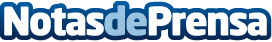 La Universidad CEU Cardenal Herrera organiza las I Jornadas Universidad-EmpresaDatos de contacto:CEU San PabloNota de prensa publicada en: https://www.notasdeprensa.es/la-universidad-ceu-cardenal-herrera-organiza_2 Categorias: Universidades http://www.notasdeprensa.es